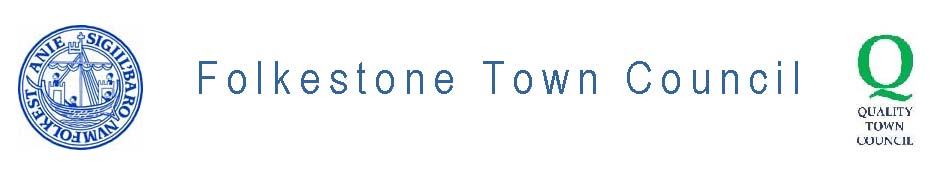 TOWN MAYOR’S COMMUNITY AWARDSThe Town Mayor of Folkestone would like the opportunity to show his/her appreciation to members of the community who have done something particularly noteworthy in Folkestone within the year.If you would like to nominate someone then please complete the form providing as much information as possible and, if appropriate, attach further supporting documents for consideration.  Further guidelines are available on the back of this form.
Criteria for Nominees:All nominees should:Not be a local government employee or a Councillor for Folkestone.Not be employed to perform a specific role in the community.Be an unpaid volunteer in the community.Be someone that has given up their own time and without prompting and offered to help other people or the community.
ii)  	All nominees should also meet one or more of the following criteria:Be someone whose service to the community is worthy of recognition.Be someone who deserves recognition for their effort, strength, bravery or achievement.Be someone who has achieved something which benefits their local community or even the whole of the Town.iii)	In addition to the awards to individual members of the community, the Town Mayor will also recognise and show his/her appreciation to one organisation that has contributed significantly towards local charitable activities, in addition to their normal services provided for profit.Guidance Notes:The closing date for nominations is the 31 January 2024.For those successful, presentations of certificates will be made at the March Full Council meeting to which the nominees and their nominators will be invited along with local press.Disclosure of the winners’ names will be made via local press, social media and various Town Council publications.Nominees will be kept confidential until the point of being notified if successful.Each nominee will be assessed on their own merit.There will be a maximum of 6 individual awards and 1 organisation award in any one year and it is therefore advisable not to inform the individual(s)/organisation(s) being nominated to avoid disappointment if not successful.If unsuccessful, and the nominee is still eligible, then please resubmit nomination for a future year.Forms to be returned in confidence to the Deputy Town Clerk, Folkestone Town Council, The Town Hall, 1-2 Guildhall Street, Folkestone CT20 1DY or email toni.brenchley@folkestone-tc.gov.ukDETAILS OF NOMINEE:DETAILS OF NOMINEE:Name:Name:Address:Telephone No:Address:Email:Please provide a short description of why you think this individual should be considered for a Town Mayor’s Community Award:Please provide a short description of why you think this individual should be considered for a Town Mayor’s Community Award:Please continue over ………….Continued …..Please attach any further supporting information.Please continue over ………….Continued …..Please attach any further supporting information.YOUR DETAILS (NOMINATOR):YOUR DETAILS (NOMINATOR):Name:Name:Address:Telephone No:Address:Email: